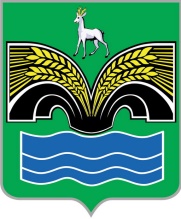 АДМИНИСТРАЦИЯСЕЛЬСКОГО ПОСЕЛЕНИЯ Красный Яр МУНИЦИПАЛЬНОГО РАЙОНА Красноярский САМАРСКОЙ ОБЛАСТИПОСТАНОВЛЕНИЕот «10» ноября 2023 года № 157О предоставлении разрешения на условно разрешенный вид использования земельного участка с кадастровым номером 63:26:1903023:71В соответствии со статьей 39 Градостроительного кодекса Российской Федерации, статьей 28 Федерального закона от 06 октября 2003 года № 131-ФЗ «Об общих принципах организации местного самоуправления в Российской Федерации», Уставом сельского поселения Красный Яр муниципального района Красноярский Самарской области, ст. 15 Правил землепользования и застройки сельского поселения Красный Яр муниципального района Красноярский Самарской области, утвержденных решением Собрания представителей сельского поселения Красный Яр муниципального района Красноярский Самарской области от 22.07.2013 № 45, на основании заключения о результатах публичных слушаний от 02.11.2023 г. и рекомендаций Комиссии по подготовке Правил землепользования и застройки сельского поселения Красный Яр муниципального района Красноярский Самарской области от 02.11.2023 г.,ПОСТАНОВЛЯЮ:Предоставить Кармановой Татьяне Александровне разрешение на условно разрешенный вид использования - «Магазины» (код 4.4.) для земельного участка 63:26:1903023:71 площадью 602 кв.м, расположенного по адресу: Самарская область, р-н. Красноярский, с. Красный Яр, ул. Оренбургская, д. 6, в границах территориальной зоны Ж1 «Зона застройки индивидуальными жилыми домами».Контроль за исполнением настоящего постановления возложить на заместителя Главы Администрации сельского поселения Красный Яр В.В. Серебрякова.3. Опубликовать настоящее постановление в газете «Планета Красный Яр» и разместить в сети Интернет на официальном сайте: http://kryarposelenie.ru.4. Настоящее постановление вступает в силу со дня официального опубликования.Глава сельского поселения Красный Яр муниципального района Красноярский   Самарской области 				                                               А.Г. Бушов